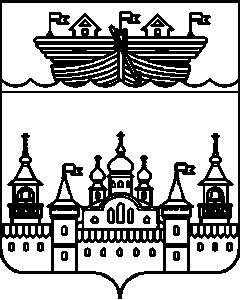 ПОСЕЛКОВЫЙ СОВЕТ Р.П. ВОСКРЕСЕНСКОЕВОСКРЕСЕНСКОГО МУНИЦИПАЛЬНОГО РАЙОНАНИЖЕГОРОДСКОЙ ОБЛАСТИРЕШЕНИЕ17 апреля 2020 года	№ 11О внесении изменений и дополнений в Устав р.п. ВоскресенскоеВоскресенского муниципального района Нижегородской областиВ соответствии с Федеральным законом от 06 октября 2003 года №131-ФЗ «Об общих принципах организации местного самоуправления в Российской Федерации», Законами Нижегородской области от 5 ноября 2014 года № 150-З «О закреплении за сельскими поселениями Нижегородской области вопросов местного значения», от 5 ноября 2014 года № 152-З «Об отдельных вопросах организации местного самоуправления в Нижегородской области», в целях приведения Устава р.п.Воскресенское Воскресенского муниципального района в соответствие с действующим законодательством поселковый Совет решил:1.Принять изменения и дополнения в Устав р.п.Воскресенское Воскресенского муниципального района Нижегородской области согласно приложению.2.Направить прилагаемые изменения и дополнения в Устав р.п.Воскресенское Воскресенского муниципального района Нижегородской области на государственную регистрацию в Главное управление Министерства юстиции Российской Федерации по Нижегородской области.3.Обнародовать настоящее решение после его государственной регистрации путем вывешивания в общедоступных для населения местах, опубликовать на официальном сайте администрации Воскресенского муниципального района - http://www.voskresenskoe-adm.ru.4.Настоящее решение вступает в силу после его обнародования.Глава местного самоуправления				 			С.И.ДоронинПриложениек решению поселкового Совета р.п.Воскресенское от  17.04.2020 года № 111. Статью 4 «Вопросы местного значения р.п. Воскресенское» изложить в следующей редакции:1. К вопросам местного значения р.п. Воскресенское относятся:1) составление и рассмотрение проекта бюджета поселения, утверждение и исполнение бюджета поселения, осуществление контроля за его исполнением, составление и утверждение отчета об исполнении бюджета поселения;2) установление, изменение и отмена местных налогов и сборов поселения;3) владение, пользование и распоряжение имуществом, находящимся в муниципальной собственности поселения;4) организация в границах поселения электро-, тепло-, газо- и водоснабжения населения, водоотведения, снабжения населения топливом в пределах полномочий, установленных законодательством Российской Федерации;5) осуществление в ценовых зонах теплоснабжения муниципального контроля за выполнением единой теплоснабжающей организацией мероприятий по строительству, реконструкции и (или) модернизации объектов теплоснабжения, необходимых для развития, повышения надежности и энергетической эффективности системы теплоснабжения и определенных для нее в схеме теплоснабжения в пределах полномочий, установленных Федеральным законом "О теплоснабжении";6) дорожная деятельность в отношении автомобильных дорог местного значения в границах населенных пунктов поселения и обеспечение безопасности дорожного движения на них, включая создание и обеспечение функционирования парковок (парковочных мест), осуществление муниципального контроля за сохранностью автомобильных дорог местного значения в границах населенных пунктов поселения, организация дорожного движения, а также осуществление иных полномочий в области использования автомобильных дорог и осуществления дорожной деятельности в соответствии с законодательством Российской Федерации;7) обеспечение проживающих в поселении и нуждающихся в жилых помещениях малоимущих граждан жилыми помещениями, организация строительства и содержания муниципального жилищного фонда, создание условий для жилищного строительства, осуществление муниципального жилищного контроля, а также иных полномочий органов местного самоуправления в соответствии с жилищным законодательством;8) создание условий для предоставления транспортных услуг населению и организация транспортного обслуживания населения в границах поселения;9) участие в профилактике терроризма и экстремизма, а также в минимизации и (или) ликвидации последствий проявлений терроризма и экстремизма в границах поселения;10) создание условий для реализации мер, направленных на укрепление межнационального и межконфессионального согласия, сохранение и развитие языков и культуры народов Российской Федерации, проживающих на территории поселения, социальную и культурную адаптацию мигрантов, профилактику межнациональных (межэтнических) конфликтов;11) участие в предупреждении и ликвидации последствий чрезвычайных ситуаций в границах поселения;12) обеспечение первичных мер пожарной безопасности в границах населенных пунктов поселения;13) создание условий для обеспечения жителей поселения услугами связи, общественного питания, торговли и бытового обслуживания;14) организация библиотечного обслуживания населения, комплектование и обеспечение сохранности библиотечных фондов библиотек поселения;15) создание условий для организации досуга и обеспечения жителей поселения услугами организаций культуры;16) сохранение, использование и популяризация объектов культурного наследия (памятников истории и культуры), находящихся в собственности поселения, охрана объектов культурного наследия (памятников истории и культуры) местного (муниципального) значения, расположенных на территории поселения;17) создание условий для развития местного традиционного народного художественного творчества, участие в сохранении, возрождении и развитии народных художественных промыслов в поселении;18) обеспечение условий для развития на территории поселения физической культуры, школьного спорта и массового спорта, организация проведения официальных физкультурно-оздоровительных и спортивных мероприятий поселения;19) создание условий для массового отдыха жителей поселения и организация обустройства мест массового отдыха населения, включая обеспечение свободного доступа граждан к водным объектам общего пользования и их береговым полосам;20) формирование архивных фондов поселения;21) участие в организации деятельности по накоплению (в том числе раздельному накоплению) и транспортированию твердых коммунальных отходов;22) утверждение правил благоустройства территории поселения, осуществление контроля за их соблюдением, организация благоустройства территории поселения в соответствии с указанными правилами, а также организация использования, охраны, защиты, воспроизводства городских лесов, лесов особо охраняемых природных территорий, расположенных в границах населенных пунктов поселения;23) утверждение генеральных планов поселения, правил землепользования и застройки, утверждение подготовленной на основе генеральных планов поселения документации по планировке территории, выдача градостроительного плана земельного участка, расположенного в границах поселения, выдача разрешений на строительство (за исключением случаев, предусмотренных Градостроительным кодексом Российской Федерации, иными федеральными законами), разрешений на ввод объектов в эксплуатацию при осуществлении строительства, реконструкции объектов капитального строительства, расположенных на территории поселения, утверждение местных нормативов градостроительного проектирования поселений, резервирование земель и изъятие земельных участков в границах поселения для муниципальных нужд, осуществление муниципального земельного контроля в границах поселения, осуществление в случаях, предусмотренных Градостроительным кодексом Российской Федерации, осмотров зданий, сооружений и выдача рекомендаций об устранении выявленных в ходе таких осмотров нарушений, направление уведомления о соответствии указанных в уведомлении о планируемых строительстве или реконструкции объекта индивидуального жилищного строительства или садового дома (далее - уведомление о планируемом строительстве) параметров объекта индивидуального жилищного строительства или садового дома установленным параметрам и допустимости размещения объекта индивидуального жилищного строительства или садового дома на земельном участке, уведомления о несоответствии указанных в уведомлении о планируемом строительстве параметров объекта индивидуального жилищного строительства или садового дома установленным параметрам и (или) недопустимости размещения объекта индивидуального жилищного строительства или садового дома на земельном участке, уведомления о соответствии или несоответствии построенных или реконструированных объекта индивидуального жилищного строительства или садового дома требованиям законодательства о градостроительной деятельности при строительстве или реконструкции объектов индивидуального жилищного строительства или садовых домов на земельных участках, расположенных на территориях поселений, принятие в соответствии с гражданским законодательством Российской Федерации решения о сносе самовольной постройки, решения о сносе самовольной постройки или ее приведении в соответствие с предельными параметрами разрешенного строительства, реконструкции объектов капитального строительства, установленными правилами землепользования и застройки, документацией по планировке территории, или обязательными требованиями к параметрам объектов капитального строительства, установленными федеральными законами (далее также - приведение в соответствие с установленными требованиями), решения об изъятии земельного участка, не используемого по целевому назначению или используемого с нарушением законодательства Российской Федерации, осуществление сноса самовольной постройки или ее приведения в соответствие с установленными требованиями в случаях, предусмотренных Градостроительным кодексом Российской Федерации;24) присвоение адресов объектам адресации, изменение, аннулирование адресов, присвоение наименований элементам улично-дорожной сети (за исключением автомобильных дорог федерального значения, автомобильных дорог регионального или межмуниципального значения, местного значения муниципального района), наименований элементам планировочной структуры в границах поселения, изменение, аннулирование таких наименований, размещение информации в государственном адресном реестре;25) организация ритуальных услуг и содержание мест захоронения;26) организация и осуществление мероприятий по территориальной обороне и гражданской обороне, защите населения и территории поселения от чрезвычайных ситуаций природного и техногенного характера;27) создание, содержание и организация деятельности аварийно-спасательных служб и (или) аварийно-спасательных формирований на территории поселения;28) осуществление мероприятий по обеспечению безопасности людей на водных объектах, охране их жизни и здоровья;29) создание, развитие и обеспечение охраны лечебно-оздоровительных местностей и курортов местного значения на территории поселения, а также осуществление муниципального контроля в области использования и охраны особо охраняемых природных территорий местного значения;30) содействие в развитии сельскохозяйственного производства, создание условий для развития малого и среднего предпринимательства;31) организация и осуществление мероприятий по работе с детьми и молодежью в поселении;32) осуществление в пределах, установленных водным законодательством Российской Федерации, полномочий собственника водных объектов, информирование населения об ограничениях их использования;33) осуществление муниципального лесного контроля;34) оказание поддержки гражданам и их объединениям, участвующим в охране общественного порядка, создание условий для деятельности народных дружин;35) предоставление помещения для работы на обслуживаемом административном участке поселения сотруднику, замещающему должность участкового уполномоченного полиции;36) до 1 января 2017 года предоставление сотруднику, замещающему должность участкового уполномоченного полиции, и членам его семьи жилого помещения на период выполнения сотрудником обязанностей по указанной должности;37) оказание поддержки социально ориентированным некоммерческим организациям в пределах полномочий, установленных статьями 31.1 и 31.3 Федерального закона от 12 января 1996 года N 7-ФЗ "О некоммерческих организациях";38) обеспечение выполнения работ, необходимых для создания искусственных земельных участков для нужд поселения, проведение открытого аукциона на право заключить договор о создании искусственного земельного участка в соответствии с федеральным законом;39) осуществление мер по противодействию коррупции в границах поселения;40) участие в соответствии с Федеральным законом от 24 июля 2007 года N 221-ФЗ "О государственном кадастре недвижимости" в выполнении комплексных кадастровых работ.2. Органы местного самоуправления поселения вправе заключать соглашения с органами местного самоуправления Воскресенского муниципального района Нижегородской области о передаче им осуществления части своих полномочий по решению вопросов местного значения за счет межбюджетных трансфертов, предоставляемых из бюджета поселения в бюджет Воскресенского муниципального района Нижегородской области в соответствии с Бюджетным кодексом Российской Федерации.Указанные соглашения должны заключаться на определенный срок, содержать положения, устанавливающие основания и порядок прекращения их действия, в том числе досрочного, порядок определения ежегодного объема указанных в настоящей части межбюджетных трансфертов, необходимых для осуществления передаваемых полномочий, а также предусматривать финансовые санкции за неисполнение соглашений.Порядок заключения соглашений определяется решением поселкового Совета р.п. Воскресенское.Для осуществления переданных в соответствии с указанными соглашениями полномочий органы местного самоуправления имеют право дополнительно использовать собственные материальные ресурсы и финансовые средства в случаях и порядке, предусмотренных решением поселкового Совета р.п. Воскресенское.2.Пункт 12 части 1 статьи 5 «Права органов местного самоуправления р.п. Воскресенское на решение вопросов, не отнесенных к вопросам местного значения поселения» изложить в следующей редакции:«12) осуществление деятельности по обращению с животными без владельцев, обитающими на территории поселения;»3.Часть 2 статьи 15.1 «Сход граждан» изложить в следующей редакции:«2) Сход граждан, правомочен при участии в нем более половины обладающих избирательным правом жителей поселения. В случае, если в населенном пункте отсутствует возможность одновременного совместного присутствия более половины обладающих избирательным правом жителей данного населенного пункта, сход граждан в соответствии с уставом муниципального образования, в состав которого входит указанный населенный пункт, проводится поэтапно в срок, не превышающий одного месяца со дня принятия решения о проведении схода граждан. При этом лица, ранее принявшие участие в сходе граждан, на последующих этапах участия в голосовании не принимают. Решение схода граждан считается принятым, если за него проголосовало более половины участников схода граждан.»4.Часть 6 статьи 15.2 «Староста сельского населенного пункта» изложить в следующей редакции:«6. Староста сельского населенного пункта для решения возложенных на него задач:1)взаимодействует с органами местного самоуправления, муниципальными предприятиями и учреждениями и иными организациями по вопросам решения вопросов местного значения в сельском населенном пункте;2)взаимодействует с населением, в том числе посредством участия в сходах, собраниях, конференциях граждан, направляет по результатам таких мероприятий обращения и предложения, в том числе оформленные в виде проектов муниципальных правовых актов, подлежащие обязательному рассмотрению органами местного самоуправления;3)информирует жителей сельского населенного пункта по вопросам организации и осуществления местного самоуправления, а также содействует в доведении до их сведения иной информации, полученной от органов местного самоуправления, в том числе о принятых муниципальных правовых актах, об ответах на запросы старосты;4) представляет интересы жителей сельского населенного пункта по вопросам организации и осуществления местного самоуправления, в том числе по просьбе граждан обращается с письменными и устными запросами, заявлениями и документами в органы местного самоуправления;5) содействует органам местного самоуправления в организации и проведении публичных слушаний и общественных обсуждений, обнародовании их результатов в сельском населенном пункте;6)информирует уполномоченные органы местного самоуправления об угрозе возникновения чрезвычайных ситуаций природного и техногенного характера или о возникновении чрезвычайных ситуаций природного и техногенного характера на территории сельского населенного пункта;7)осуществляет иные полномочия и права, предусмотренные решениями поселкового Совета р.п. Воскресенское в соответствии с законом Нижегородской области.»5.Статью 16 «Публичные слушания, общественные обсуждения» изложить в следующей редакции:«Статья 16. Публичные слушания, общественные обсуждения.1.Для обсуждения проектов муниципальных правовых актов по вопросам местного значения с участием жителей р.п. Воскресенское поселковым Советом р.п. Воскресенское главой местного самоуправления могут проводиться публичные слушания.2.Публичные слушания проводятся по инициативе населения, поселкового Совета р.п. Воскресенское, главы местного самоуправления или главы местной администрации.Публичные слушания, проводимые по инициативе населения или поселкового Совета р.п. Воскресенское, назначаются поселковым Советом р.п. Воскресенское, а по инициативе главы местного самоуправления или главы местной администрации – главой местного самоуправления.3. На публичные слушания должны выноситься:1)проект устава муниципального образования, а также проект муниципального нормативного правового акта о внесении изменений и дополнений в данный устав, кроме случаев, когда в устав муниципального образования вносятся изменения в форме точного воспроизведения положений Конституции Российской Федерации, федеральных законов, Устава или законов Нижегородской области в целях приведения данного устава в соответствие с этими нормативными правовыми актами;2) проект местного бюджета и отчет о его исполнении;2.1) проект стратегии социально-экономического развития муниципального образования3) вопросы о преобразовании р.п. Воскресенское, за исключением случаев, если в соответствии со статьей 13 Федерального закона от 6 октября . № 131-ФЗ для преобразования р.п. Воскресенское требуется получение согласия населения р.п. Воскресенское, выраженного путем голосования либо на сходах граждан.4.Порядок организации и проведения публичных слушаний определяется решениями поселкового Совета р.п. Воскресенское и должен предусматривать заблаговременное оповещение жителей р.п. Воскресенское о времени и месте проведения публичных слушаний, заблаговременное ознакомление с проектом муниципального правового акта, другие меры, обеспечивающие участие в публичных слушаниях жителей р.п. Воскресенское, опубликование (обнародование) результатов публичных слушаний, включая мотивированное обоснование принятых решений.5. По проектам генеральных планов, проектам правил землепользования и застройки, проектам планировки территории, проектам межевания территории, проектам правил благоустройства территорий, проектам, предусматривающим внесение изменений в один из указанных утвержденных документов, проектам решений о предоставлении разрешения на условно разрешенный вид использования земельного участка или объекта капитального строительства, проектам решений о предоставлении разрешения на отклонение от предельных параметров разрешенного строительства, реконструкции объектов капитального строительства, вопросам изменения одного вида разрешенного использования земельных участков и объектов капитального строительства на другой вид такого использования при отсутствии утвержденных правил землепользования и застройки проводятся общественные обсуждения или публичные слушания, порядок организации и проведения которых определяется решением поселкового Совета р.п. Воскресенское с учетом положений законодательства о градостроительной деятельности.»6.Пункт 3 части 1 статьи 25 «Досрочное прекращение полномочий поселкового Совета» изложить в следующей редакции:«3)в случае преобразования р.п. Воскресенское, осуществляемого в соответствии с частями 3, 3.1-1, 5, 7, 7.2 статьи 13 Федерального закона от 6 октября . №131-ФЗ, а также в случае упразднения администрации р.п. Воскресенское;»7.Статью 26 «Депутат поселкового Совета» в следующей редакции:«1.Депутатом поселкового Совета р.п. Воскресенское может быть избран гражданин Российской Федерации, достигший на день выборов 18 лет и обладающий пассивным избирательным правом в соответствии с федеральным законодательством. Депутату поселкового Совета р.п. Воскресенское гарантируются условия для беспрепятственного осуществления полномочий, обеспечивается защита прав, чести и достоинства в установленном законом порядке.2.Депутату поселкового Совета р.п. Воскресенское, осуществляющему свои полномочия на непостоянной основе, в соответствии с Законом Нижегородской области от 3 октября . № 133-З «О гарантиях осуществления полномочий депутата, члена выборного органа местного самоуправления, выборного должностного лица местного самоуправления в Нижегородской области» устанавливаются следующие гарантии:1) обеспечение условий для осуществления депутатом своих полномочий;2) реализация права правотворческой инициативы депутата;3)реализация права депутата на посещение органов местного самоуправления, организаций и общественных объединений, на прием в первоочередном порядке должностными лицами;4) реализация права депутата на обращение;5) реализация права депутата на получение информации;6) обеспечение депутату условий для работы с избирателями;7) реализация права на депутатский запрос;8) возмещение расходов депутата;9) гарантии прав депутата при прекращении его полномочий (за исключением гарантий, предусмотренных частями 1 – 3 статьи 17 Законом Нижегородской области от 3 октября . № 133-З «О гарантиях осуществления полномочий депутата, члена выборного органа местного самоуправления, выборного должностного лица местного самоуправления в Нижегородской области»);10) гарантии прав депутата при изменении основы осуществления им своих полномочий;11) гарантии прав депутата при его отставке по собственному желанию;12) иные гарантии, предусмотренные настоящим Уставом.3.Полномочия депутата поселкового Совета р.п. Воскресенское начинаются со дня его избрания и прекращаются со дня начала работы поселкового Совета р.п. Воскресенское нового созыва. 4.Депутат поселкового Совета р.п. Воскресенское осуществляет свои полномочия на непостоянной основе.5.Формами осуществления депутатом поселкового Совета р.п. Воскресенское своих полномочий являются:участие в заседаниях поселкового Совета р.п. Воскресенское;участие в работе комиссий поселкового Совета р.п. Воскресенское;подготовка и внесение проектов решений на рассмотрение поселкового Совета р.п. Воскресенское;участие в выполнении поручений поселкового Совета р.п. Воскресенское.6.Статус депутата поселкового Совета р.п. Воскресенское и ограничения, связанные с депутатской деятельностью, устанавливаются федеральным законом.7.Полномочия депутата поселкового Совета р.п. Воскресенское прекращаются досрочно в случаях:1) смерти;2) отставки по собственному желанию. Сельский Совет р.п. Воскресенское обеспечивает официальное опубликование (обнародование) информации об отставке депутата;3) признания судом недееспособным или ограниченно дееспособным;4) признания судом безвестно отсутствующим или объявления умершим;5) вступления в отношении его в законную силу обвинительного приговора суда;6) выезда за пределы Российской Федерации на постоянное место жительства;7)прекращения гражданства Российской Федерации, прекращения гражданства иностранного государства - участника международного договора Российской Федерации, в соответствии с которым иностранный гражданин имеет право быть избранным в органы местного самоуправления, приобретения им гражданства иностранного государства либо получения им вида на жительство или иного документа, подтверждающего право на постоянное проживание гражданина Российской Федерации на территории иностранного государства, не являющегося участником международного договора Российской Федерации, в соответствии с которым гражданин Российской Федерации, имеющий гражданство иностранного государства, имеет право быть избранным в органы местного самоуправления;8) отзыва избирателями;9)досрочного прекращения полномочий поселкового Совета р.п. Воскресенское;10)призыва на военную службу или направления на заменяющую ее альтернативную гражданскую службу;11) в иных случаях, установленных Федеральным законом от 6 октября . №131-ФЗ и иными федеральными законами.В случае обращения Губернатора Нижегородской области с заявлением о досрочном прекращении полномочий депутата поселкового Совета р.п. Воскресенское днем появления основания для досрочного прекращения полномочий является день поступления в поселковый Совет р.п. Воскресенское данного заявления.8. Решение поселкового Совета р.п. Воскресенское о досрочном прекращении полномочий депутата поселкового Совета р.п. Воскресенское принимается не позднее чем через 30 дней со дня появления основания для досрочного прекращения полномочий, а если это основание появилось в период между сессиями поселкового Совета р.п. Воскресенское- не позднее чем через три месяца со дня появления такого основания.Решение о досрочном прекращении полномочий депутата поселкового Совета р.п. Воскресенское принимается большинством голосов от установленной численности депутатов поселкового Совета р.п. Воскресенское, если иное не предусмотрено Федеральным законом от 6 октября . №131-ФЗ.9.Депутат поселкового Совета р.п. Воскресенское должен соблюдать ограничения, запреты, исполнять обязанности, которые установлены Федеральным законом от 25 декабря . №273-ФЗ «О противодействии коррупции» и другими федеральными законами. Полномочия депутата поселкового Совета р.п. Воскресенское прекращаются досрочно в случае несоблюдения ограничений, запретов, неисполнения обязанностей, установленных Федеральным законом от 25 декабря . № 273-ФЗ «О противодействии коррупции», Федеральным законом от 3 декабря . № 230-ФЗ «О контроле за соответствием расходов лиц, замещающих государственные должности, и иных лиц их доходам», Федеральным законом от 7 мая . № 79-ФЗ «О запрете отдельным категориям лиц открывать и иметь счета (вклады), хранить наличные денежные средства и ценности в иностранных банках, расположенных за пределами территории Российской Федерации, владеть и (или) пользоваться иностранными финансовыми инструментами», если иное не предусмотрено Федеральным законом от 06.10.2003 N 131-ФЗ "Об общих принципах организации местного самоуправления в Российской Федерации".10.Проверка достоверности и полноты сведений о доходах, расходах, об имуществе и обязательствах имущественного характера, представляемых в соответствии с законодательством Российской Федерации о противодействии коррупции депутатом поселкового Совета р.п. Воскресенское, проводится по решению Губернатора Нижегородской области в порядке, установленном Законом Нижегородской области от 7 марта . № 20-З «О противодействии коррупции в Нижегородской области».11.При выявлении в результате проверки, проведенной в соответствии с частью 10 настоящей статьи, фактов несоблюдения ограничений, запретов, неисполнения обязанностей, которые установлены Федеральным законом от 25 декабря . № 273-ФЗ «О противодействии коррупции», Федеральным законом от 3 декабря . № 230-ФЗ «О контроле за соответствием расходов лиц, замещающих государственные должности, и иных лиц их доходам», Федеральным законом от 7 мая . № 79-ФЗ «О запрете отдельным категориям лиц открывать и иметь счета (вклады), хранить наличные денежные средства и ценности в иностранных банках, расположенных за пределами территории Российской Федерации, владеть и (или) пользоваться иностранными финансовыми инструментами», Губернатор Нижегородской области обращается с заявлением о досрочном прекращении полномочий депутата поселкового Совета р.п. Воскресенское или применении в отношении указанных лиц иной меры ответственности в поселковый Совет р.п. Воскресенское, уполномоченный принимать соответствующее решение, или в суд.11.1.К депутату, члену выборного органа местного самоуправления, выборному должностному лицу местного самоуправления, представившим недостоверные или неполные сведения о своих доходах, расходах, об имуществе и обязательствах имущественного характера, а также сведения о доходах, расходах, об имуществе и обязательствах имущественного характера своих супруги (супруга) и несовершеннолетних детей, если искажение этих сведений является несущественным, могут быть применены следующие меры ответственности:1) предупреждение;	2)освобождение депутата, члена выборного органа местного самоуправления от должности в представительном органе муниципального образования, выборном органе местного самоуправления с лишением права занимать должности в представительном органе муниципального образования, выборном органе местного самоуправления до прекращения срока его полномочий;3) освобождение от осуществления полномочий на постоянной основе с лишением права осуществлять полномочия на постоянной основе до прекращения срока его полномочий;4) запрет занимать должности в представительном органе муниципального образования, выборном органе местного самоуправления до прекращения срока его полномочий;5) запрет исполнять полномочия на постоянной основе до прекращения срока его полномочий.11.2. Порядок принятия решения о применении к депутату, члену выборного органа местного самоуправления, выборному должностному лицу местного самоуправления мер ответственности, указанных в части 11.1. настоящей статьи, определяется муниципальным правовым актом в соответствии с законом Нижегородской области.12.Сведения о доходах, расходах, об имуществе и обязательствах имущественного характера, представленные депутатами поселкового Совета р.п. Воскресенское, размещаются на официальных сайтах органов местного самоуправления в информационно-телекоммуникационной сети «Интернет» и (или) предоставляются для опубликования средствам массовой информации в порядке, определяемом муниципальными правовыми актами.8.Статью 28. Досочное прекращение полномочий депутата поселкового Совета исключить.9.Статью 29. Гарантии осуществления полномочий депутата поселкового Совета исключить.10.Дополнить статью 30 «Глава местного самоуправления р.п. Воскресенское» частями 12, 13, 14 в следующей редакции:«12.Проверка достоверности и полноты сведений о доходах, расходах, об имуществе и обязательствах имущественного характера, представляемых в соответствии с законодательством Российской Федерации о противодействии коррупции главой местного самоуправления, проводится по решению Губернатора Нижегородской области в порядке, установленном Законом Нижегородской области от 7 марта . № 20-З «О противодействии коррупции в Нижегородской области».13.При выявлении в результате проверки, проведенной в соответствии с частью 11 настоящей статьи, фактов несоблюдения ограничений, запретов, неисполнения обязанностей, которые установлены Федеральным законом от 25 декабря . № 273-ФЗ «О противодействии коррупции», Федеральным законом от 3 декабря . № 230-ФЗ «О контроле за соответствием расходов лиц, замещающих государственные должности, и иных лиц их доходам», Федеральным законом от 7 мая . № 79-ФЗ «О запрете отдельным категориям лиц открывать и иметь счета (вклады), хранить наличные денежные средства и ценности в иностранных банках, расположенных за пределами территории Российской Федерации, владеть и (или) пользоваться иностранными финансовыми инструментами», Губернатор Нижегородской области обращается с заявлением о досрочном прекращении полномочий главы местного самоуправления р.п. Воскресенское или применении в отношении указанных лиц иной меры ответственности в поселковый Совет, уполномоченный принимать соответствующее решение, или в суд.14.Сведения о доходах, расходах, об имуществе и обязательствах имущественного характера, представленные главой местного самоуправления р.п. Воскресенское, размещаются на официальных сайтах органов местного самоуправления в информационно-телекоммуникационной сети «Интернет» и (или) предоставляются для опубликования средствам массовой информации в порядке, определяемом муниципальными правовыми актами.11.Пункт 10 части 1 статьи 32 « Досрочное прекращение полномочий главы местного самоуправления р.п. Воскресенское» изложить в следующей редакции:«10) преобразования р.п. Воскресенское осуществляемого в соответствии с частями 3, 3.1-1, 5, 7, 7.2 статьи 13 Федерального закона от 6 октября . №131-ФЗ, а также в случае упразднения р.п. Воскресенское;»12.Пункт 4 части 2 статьи 33  «Удаление главы местного самоуправления в отставку» изложить в следующей редакции: «4.) Несоблюдения ограничений, запретов, неисполнения обязанностей, установленных Федеральным законом от 25 декабря . № 273-ФЗ «О противодействии коррупции», Федеральным законом от 3 декабря . № 230-ФЗ «О контроле за соответствием расходов лиц, замещающих государственные должности, и иных лиц их доходам», Федеральным законом от 7 мая . № 79-ФЗ «О запрете отдельным категориям лиц открывать и иметь счета (вклады), хранить наличные денежные средства и ценности в иностранных банках, расположенных за пределами территории Российской Федерации, владеть и (или) пользоваться иностранными финансовыми инструментами», если иное не предусмотрено Федеральным законом от 06.10.2003 N 131-ФЗ "Об общих принципах организации местного самоуправления в Российской Федерации".13.Пункт 4 части 1 статьи 36 «Полномочия администрации р.п. Воскресенское» изложить в следующей редакции:«4)дорожная деятельность в отношении автомобильных дорог местного значения в границах населенных пунктов поселения и обеспечение безопасности дорожного движения на них, включая создание и обеспечение функционирования парковок (парковочных мест), осуществление муниципального контроля за сохранностью автомобильных дорог местного значения в границах населенных пунктов поселения, организация дорожного движения, а также осуществление иных полномочий в области использования автомобильных дорог и осуществления дорожной деятельности в соответствии с законодательством Российской Федерации;»14.Пункт 18 части 1 статьи 36 «Полномочия администрации р.п. Воскресенское»  изложить в следующей редакции:«20) участие в организации деятельности по накоплению (в том числе раздельному накоплению) и транспортированию твердых коммунальных отходов;»15.Пункт 38 части 1 статьи 36 «Полномочия администрации р.п. Воскресенское» исключить. 16.Пункт 11 части 1 статьи 40 «Досрочное прекращение полномочий главы администрации р.п. Воскресенское» изложить в следующей редакции:«11) преобразования р.п. Воскресенское, осуществляемого в соответствии с частями 3, 3.1-1, 5, 7, 7.2 статьи 13 Федерального закона от 6 октября . № 131-ФЗ, а также в случае упразднения р.п. Воскресенское;».